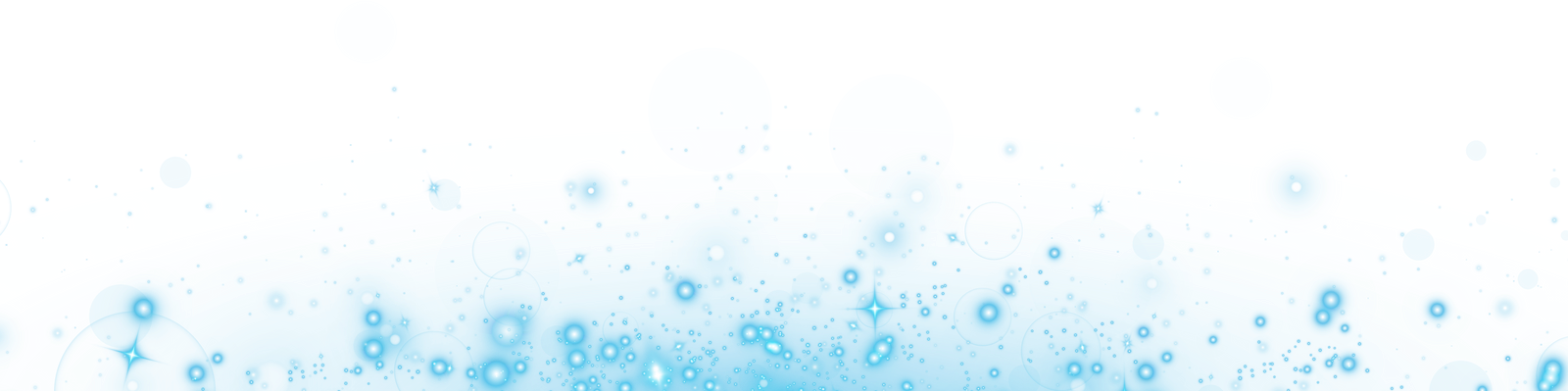 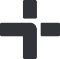 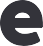 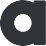 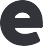 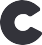 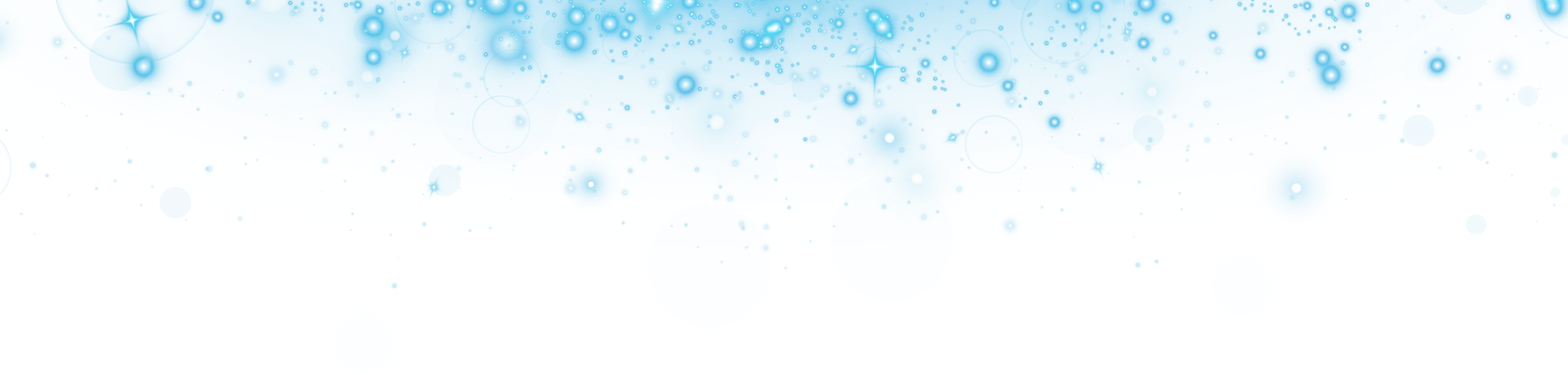 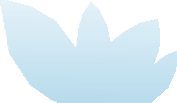 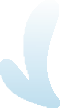 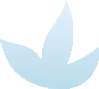 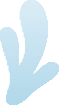 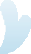 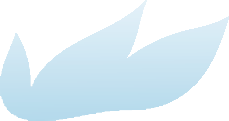 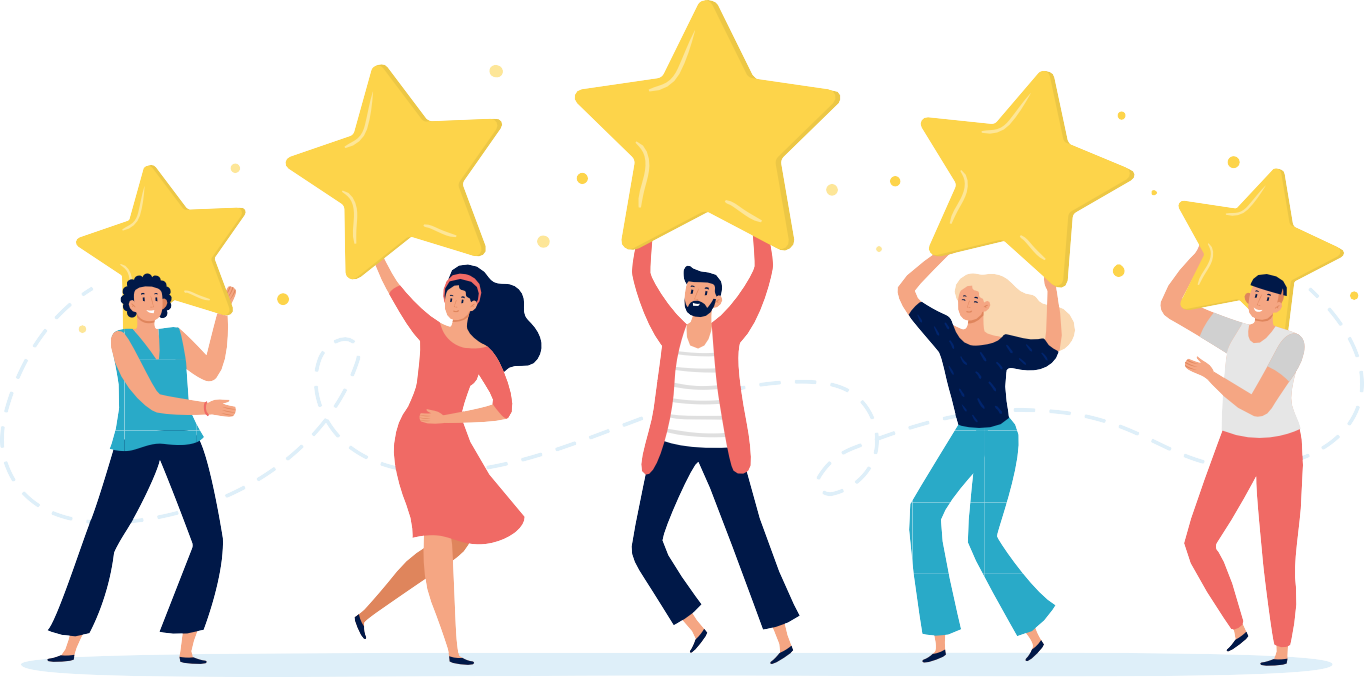 Your commitment to customer satisfaction sets a gold standard for us